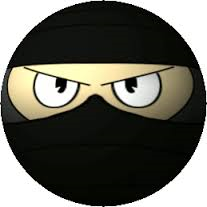 Divide class into groups of three. Give two students a strip of ninjas each.  Give the other student in the group of three a bunch of flashcards of words the students should know. This student shows the flashcard to the two students.  They call out the word in Japanese.  If they are correct they can cross off a ninja.  The person to have all their ninjas crossed off first is the winner.